T.CORTAHİSAR KAYMAKAMLIĞIÇAĞLAYAN İMAM HATİP OKULU MÜDÜRLÜĞÜ2019-2023 STRATEJİK PLANI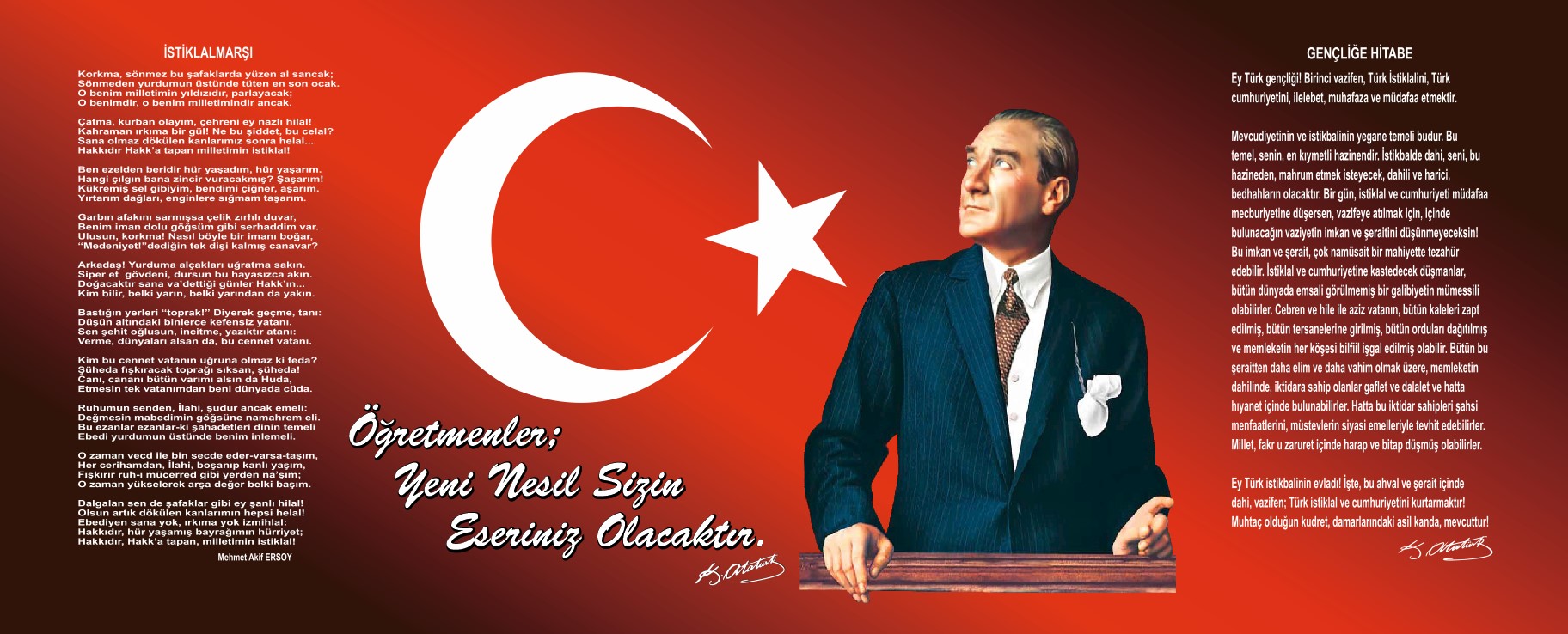 SunuşOkulumuz misyon, vizyon ve stratejik planı ile daha iyi bir eğitim seviyesine ulaşması düşüncesiyle sürekli yenilenmeyi ve kalite kültürünü kendisine ilke edinmeyi amaçlamaktadır. Kalite kültürü oluşturmak için eğitim ve öğretim başta olmak üzere insan kaynakları ve kurumsallaşma, sosyal faaliyetler, alt yapı, toplumla ilişkiler ve kurumlar arası ilişkileri kapsayan 2015-2019 stratejik planı hazırlanmıştır. Çağlayan İmam Hatip Ortaokulu olarak en büyük amacımız girdikleri her türlü ortamda çevresindekilere ışık tutan, hayata hazır, hayatı aydınlatan, bizleri daha da ileriye götürecek gençler yetiştirmektir. İdare ve öğretmen kadrosuyla bizler çağa ayak uydurmuş, yeniliklere açık, Türkiye Cumhuriyetini daha da yükseltecek gençler yetiştirmeyi ilke edinmiş bulunmaktayız. İmam Hatip Ortaokulu olarak bizler, bilgi toplumunun gün geçtikçe artan bilgi arayışını karşılayabilmek; eğitim, öğretim, topluma hizmet sorumluluğumuzu eksiksiz bir şekilde yerine getirmek istiyoruz. Değerlerimiz doğrultusunda dürüst, tarafsız, adil, sevgi dolu, iletişime açık, çözüm üreten, yenilikçi, önce insan anlayışına sahip bireyler yetiştirmek bizim temel hedefimizdir. Stratejik planımız, güçlü yönlerimizi öne çıkaran ve geliştiren, yeni ilişki ağları oluşturan, nitelikli eğitim ve araştırma programlarımızı disiplinler arası anlamda bir araya getiren bir çerçevedir. Okulumuzun akademik ve sosyal alandaki başarıları üzerine inşa edilmiş olan bu plan, sorumluluklarımızı yerine getirmede kaynaklarımızın daha etkili kullanılmasına imkân sağlamaktadır. Vizyonumuz yönünde daha yoğun işbirlikleri oluşturmayı ve paydaşlarımızdan daha çok destek sağlamayı hedefleyen bu plan, okulumuzu daha ileriye götürmek için verdiğimiz ve vereceğimiz çabaların yol haritası olacaktır. Geniş katılımla oluşturulmuş bu planda emeği geçen bütün paydaşlarımıza teşekkür borçluyuz.Ali ÖZCANOkul MüdürüİçindekilerSunuş	3İçindekiler	4BÖLÜM I: GİRİŞ ve PLAN HAZIRLIK SÜRECİ	5BÖLÜM II: DURUM ANALİZİ	6Okulun Kısa Tanıtımı *	6Okulun Mevcut Durumu: Temel İstatistikler	6PAYDAŞ ANALİZİ	38GZFT (Güçlü, Zayıf, Fırsat, Tehdit) Analizi *	39Gelişim ve Sorun Alanları	44BÖLÜM III: MİSYON, VİZYON VE TEMEL DEĞERLER	47MİSYONUMUZ *	47VİZYONUMUZ *	47TEMEL DEĞERLERİMİZ *	47TEMA I: EĞİTİM VE ÖĞRETİME ERİŞİM	48TEMA II: EĞİTİM VE ÖĞRETİMDE KALİTENİN ARTIRILMASI	49TEMA III: KURUMSAL KAPASİTE	51V. BÖLÜM: MALİYETLENDİRME	53VI. BÖLÜM: İZLEME VE DEĞERLENDİRME	53EKLER:	54BÖLÜM I: GİRİŞ ve PLAN HAZIRLIK SÜRECİ2019-2023 dönemi stratejik plan hazırlıkları İl Milli Eğitim Müdürlüğünün duyurusuyla Üst Kurul ile Stratejik Plan Ekibinin oluşturulması ile başlamıştır. Ekip tarafından İl Milli Eğitim Müdürlüğünün çalışma takvimine göre ilk aşamada durum analizi çalışmaları yapılmış ve durum analizi aşamasında paydaşlarımızın plan sürecine aktif katılımını sağlamak üzere öğretmen öğrenci ve veli paydaş anketleri uygulanarak, toplantı ve görüşmeler yapılmıştır.Durum analizinin ardından geleceğe yönelim bölümüne geçilerek okulumuzun amaç, hedef, gösterge ve eylemleri İl ve İlçe Milli Eğitim Müdürlüklerimizle uyumlu olarak belirlenmiştir. Çalışmaları yürüten ekip ve kurul bilgileri altta verilmiştir.STRATEJİK PLAN ÜST KURULUBÖLÜM II:DURUM ANALİZİDurum analizi bölümünde okulumuzun mevcut durumu ortaya konularak neredeyiz sorusuna yanıt bulunmaya çalışılmıştır. Bu kapsamda okulumuzun kısa tanıtımı, okul künyesi ve temel istatistikleri, paydaş analizi ve görüşleri ile okulumuzun Güçlü Zayıf Fırsat ve Tehditlerinin (GZFT) ele alındığı analize yer verilmiştir.Okulun Kısa Tanıtımı Okulumuz 2013-2014 eğitim öğretim yılı başında Çağlayan Belediyesine ait binanın üst katında iki sınıf halinde eğitim hayatına başlamıştır. Okul, belediyeye ait binada hizmete girdiğinden ilk olarak binanın bütün eksiklikleri hızla tamamlanmış, sınıflar oluşturulmuş ve teknolojik imkânlarla da desteklenerek kısa bir zaman içerisinde eğitim-öğretime hazır hale getirilmiştir. Eğitim öğretim yılı içerisinde Çağlayan Belediyesi kapatılmış,  belediyeye ait binanın kullanımı da okulumuza tahsis edilmiştir.  Okulumuz yeni bir okul olmasına rağmen kısa zamanda birçok başarıya imza atarak adını duyurmuş ve kendi eğitim bölgesinde veli ve öğrenciler tarafından tercih edilen okul haline gelmiştir. Okulumuzun kurucu müdürü olan Ali ÖZCAN 2014-2015 eğitim öğretim yılı itibari ile okulumuza asaleten atanmış ve hali hazırda da görevine devam etmektedir.Okulun Mevcut Durumu: Temel İstatistiklerOkul KünyesiOkulumuzun temel girdilerine ilişkin bilgiler altta yer alan okul künyesine ilişkin tabloda yer almaktadır.Temel Bilgiler Tablosu- Okul Künyesi (2018Aralık)Okul KünyesiOkulumuzun temel girdilerine ilişkin bilgiler altta yer alan okul künyesine ilişkin tabloda yer almaktadır.Temel Bilgiler Tablosu- Okul Künyesi (2019Haziran)Okul KünyesiOkulumuzun temel girdilerine ilişkin bilgiler altta yer alan okul künyesine ilişkin tabloda yer almaktadır.Temel Bilgiler Tablosu- Okul Künyesi (2019Aralık)Okul KünyesiOkulumuzun temel girdilerine ilişkin bilgiler altta yer alan okul künyesine ilişkin tabloda yer almaktadır.Temel Bilgiler Tablosu- Okul Künyesi (2020 Haziran)Okul KünyesiOkulumuzun temel girdilerine ilişkin bilgiler altta yer alan okul künyesine ilişkin tabloda yer almaktadır.Temel Bilgiler Tablosu- Okul Künyesi (2020Aralık)Okul KünyesiOkulumuzun temel girdilerine ilişkin bilgiler altta yer alan okul künyesine ilişkin tabloda yer almaktadır.Temel Bilgiler Tablosu- Okul Künyesi (2021Haziran)Okul KünyesiOkulumuzun temel girdilerine ilişkin bilgiler altta yer alan okul künyesine ilişkin tabloda yer almaktadır.Temel Bilgiler Tablosu- Okul Künyesi (2021Aralık)Okul KünyesiOkulumuzun temel girdilerine ilişkin bilgiler altta yer alan okul künyesine ilişkin tabloda yer almaktadır.Temel Bilgiler Tablosu- Okul Künyesi (2022 Haziran)Okul KünyesiOkulumuzun temel girdilerine ilişkin bilgiler altta yer alan okul künyesine ilişkin tabloda yer almaktadır.Temel Bilgiler Tablosu- Okul Künyesi (2022 Aralık)Okul KünyesiOkulumuzun temel girdilerine ilişkin bilgiler altta yer alan okul künyesine ilişkin tabloda yer almaktadır.Temel Bilgiler Tablosu- Okul Künyesi (2023 Haziran)Okul KünyesiOkulumuzun temel girdilerine ilişkin bilgiler altta yer alan okul künyesine ilişkin tabloda yer almaktadır.Temel Bilgiler Tablosu- Okul Künyesi (2023 Aralık)Çalışan BilgileriOkulumuzun çalışanlarına ilişkin bilgiler altta yer alan tabloda belirtilmiştir.Çalışan Bilgileri Tablosu* (2018Aralık)Çalışan BilgileriOkulumuzun çalışanlarına ilişkin bilgiler altta yer alan tabloda belirtilmiştir.Çalışan Bilgileri Tablosu* (2019 Haziran)Çalışan BilgileriOkulumuzun çalışanlarına ilişkin bilgiler altta yer alan tabloda belirtilmiştir.Çalışan Bilgileri Tablosu* (2019 Aralık)Çalışan BilgileriOkulumuzun çalışanlarına ilişkin bilgiler altta yer alan tabloda belirtilmiştir.Çalışan Bilgileri Tablosu* (2020 Haziran)Çalışan BilgileriOkulumuzun çalışanlarına ilişkin bilgiler altta yer alan tabloda belirtilmiştir.Çalışan Bilgileri Tablosu* (2020 Aralık)Çalışan BilgileriOkulumuzun çalışanlarına ilişkin bilgiler altta yer alan tabloda belirtilmiştir.Çalışan Bilgileri Tablosu* (2021 Haziran)Çalışan BilgileriOkulumuzun çalışanlarına ilişkin bilgiler altta yer alan tabloda belirtilmiştir.Çalışan Bilgileri Tablosu* (2021 Aralık)Çalışan BilgileriOkulumuzun çalışanlarına ilişkin bilgiler altta yer alan tabloda belirtilmiştir.Çalışan Bilgileri Tablosu* (2022 Haziran)Çalışan BilgileriOkulumuzun çalışanlarına ilişkin bilgiler altta yer alan tabloda belirtilmiştir.Çalışan Bilgileri Tablosu* (2022 Aralık)Çalışan BilgileriOkulumuzun çalışanlarına ilişkin bilgiler altta yer alan tabloda belirtilmiştir.Çalışan Bilgileri Tablosu* (2023 Haziran)Çalışan BilgileriOkulumuzun çalışanlarına ilişkin bilgiler altta yer alan tabloda belirtilmiştir.Çalışan Bilgileri Tablosu* (2023 Aralık)Okulumuz Bina ve Alanları	Okulumuzun binası ile açık ve kapalı alanlarına ilişkin temel bilgiler altta yer almaktadır.Okul Yerleşkesine İlişkin Bilgiler Sınıf ve Öğrenci Bilgileri	Okulumuzda yer alan sınıfların öğrenci sayıları alttaki tabloda verilmiştir.2018 ARALIK*Sınıf sayısına göre istenildiği kadar satır eklenebilir.Sınıf ve Öğrenci Bilgileri	Okulumuzda yer alan sınıfların öğrenci sayıları alttaki tabloda verilmiştir.2019 HAZİRAN*Sınıf sayısına göre istenildiği kadar satır eklenebilir.Sınıf ve Öğrenci Bilgileri	Okulumuzda yer alan sınıfların öğrenci sayıları alttaki tabloda verilmiştir.2019ARALIK*Sınıf sayısına göre istenildiği kadar satır eklenebilir.Sınıf ve Öğrenci Bilgileri	Okulumuzda yer alan sınıfların öğrenci sayıları alttaki tabloda verilmiştir.2020 HAZİRAN*Sınıf sayısına göre istenildiği kadar satır eklenebilir.Sınıf ve Öğrenci Bilgileri	Okulumuzda yer alan sınıfların öğrenci sayıları alttaki tabloda verilmiştir.2020 ARALIK*Sınıf sayısına göre istenildiği kadar satır eklenebilir.Sınıf ve Öğrenci Bilgileri	Okulumuzda yer alan sınıfların öğrenci sayıları alttaki tabloda verilmiştir.2021 HAZİRAN*Sınıf sayısına göre istenildiği kadar satır eklenebilir.Sınıf ve Öğrenci Bilgileri	Okulumuzda yer alan sınıfların öğrenci sayıları alttaki tabloda verilmiştir.2021 ARALIK*Sınıf sayısına göre istenildiği kadar satır eklenebilir.Sınıf ve Öğrenci Bilgileri	Okulumuzda yer alan sınıfların öğrenci sayıları alttaki tabloda verilmiştir.2022 HAZİRAN*Sınıf sayısına göre istenildiği kadar satır eklenebilir.Sınıf ve Öğrenci Bilgileri	Okulumuzda yer alan sınıfların öğrenci sayıları alttaki tabloda verilmiştir.2022 ARALIK*Sınıf sayısına göre istenildiği kadar satır eklenebilir.Sınıf ve Öğrenci Bilgileri	Okulumuzda yer alan sınıfların öğrenci sayıları alttaki tabloda verilmiştir.2023 HAZİRAN*Sınıf sayısına göre istenildiği kadar satır eklenebilir.Sınıf ve Öğrenci Bilgileri	Okulumuzda yer alan sınıfların öğrenci sayıları alttaki tabloda verilmiştir.2023 ARALIK*Sınıf sayısına göre istenildiği kadar satır eklenebilir.Donanım ve Teknolojik KaynaklarımızTeknolojik kaynaklar başta olmak üzere okulumuzda bulunan çalışır durumdaki donanım malzemesine ilişkin bilgiye alttaki tabloda yer verilmiştir.Teknolojik Kaynaklar TablosuGelir ve Gider BilgisiOkulumuzun genel bütçe ödenekleri, okul aile birliği gelirleri ve diğer katkılarda dâhil olmak üzere gelir ve giderlerine ilişkin son iki yıl gerçekleşme bilgileri alttaki tabloda verilmiştir.PAYDAŞ ANALİZİKurumumuzun temel paydaşları öğrenci, veli ve öğretmen olmakla birlikte eğitimin dışsal etkisi nedeniyle okul çevresinde etkileşim içinde olunan geniş bir paydaş kitlesi bulunmaktadır. Paydaşlarımızın görüşleri anket, toplantı, dilek ve istek kutuları, elektronik ortamda iletilen önerilerde dâhil olmak üzere çeşitli yöntemlerle sürekli olarak alınmaktadır.Paydaş anketlerine ilişkin ortaya çıkan temel sonuçlara altta yer verilmiştir * : Öğrenci Anketi Sonuçları:1-Öğrencilerimizin okul idaresi ve öğretmenleri ile ilgili görüşlerini ölçen sorulara yüksek oranda memnuniyet içeren cevaplar verdikleri tespit edilmiştir.2-Okulun fiziki yapısı ve kendilerini gerçekleştirebilecekleri alanlara sahip olma durumu ile ilgili kısımlardan da oldukça memnun oldukları tespit edilmiştir.Öğretmen Anketi Sonuçları:1-Öğretmenler okuldaki kurum kültürünün varlığı ve bunun uygulanabilirliği konusunda kendilerine yöneltilen sorulara olumlu cevaplar vermişlerdir.2-Okulun fiziki şartlarının daha da geliştirilebilecek durumda olduğunu belirtmiş ve bunun için okul idaresinin gerekli çalışmaları yapabileceğine inandıklarını ifade etmişlerdir.Veli Anketi Sonuçları:1-Velilerimizin büyük bir çoğunluğu okul idaresi ve öğretmenlerden oldukça memnun olduklarını ifade etmişlerdir.2-Kendi fikirlerinin daha fazla dikkate alınabileceğini, okulun fiziki imkanlarının kendi içinde yeterli sayılabileceğini belirtmişlerdir.GZFT (Güçlü, Zayıf, Fırsat, Tehdit) Analizi *Okulumuzun temel istatistiklerinde verilen okul künyesi, çalışan bilgileri, bina bilgileri, teknolojik kaynak bilgileri ve gelir gider bilgileri ile paydaş anketleri sonucunda ortaya çıkan sorun ve gelişime açık alanlar iç ve dış faktör olarak değerlendirilerek GZFT tablosunda belirtilmiştir. Dolayısıyla olguyu belirten istatistikler ile algıyı ölçen anketlerden çıkan sonuçlar tek bir analizde birleştirilmiştir.Kurumun güçlü ve zayıf yönleri donanım, malzeme, çalışan, iş yapma becerisi, kurumsal iletişim gibi çok çeşitli alanlarda kendisinden kaynaklı olan güçlülükleri ve zayıflıkları ifade etmektedir ve ayrımda temel olarak okul müdürü/müdürlüğü kapsamından bakılarak iç faktör ve dış faktör ayrımı yapılmıştır. İçsel Faktörler *Güçlü YönlerZayıf YönlerDışsal Faktörler *FırsatlarTehditlerGelişim ve Sorun AlanlarıGelişim ve sorun alanları analizi ile GZFT analizi sonucunda ortaya çıkan sonuçların planın geleceğe yönelim bölümü ile ilişkilendirilmesi ve buradan hareketle hedef, gösterge ve eylemlerin belirlenmesi sağlanmaktadır. Gelişim ve sorun alanları ayrımında eğitim ve öğretim faaliyetlerine ilişkin üç temel tema olan Eğitime Erişim, Eğitimde Kalite ve kurumsal Kapasite kullanılmıştır. Eğitime erişim, öğrencinin eğitim faaliyetine erişmesi ve tamamlamasına ilişkin süreçleri; Eğitimde kalite, öğrencinin akademik başarısı, sosyal ve bilişsel gelişimi ve istihdamı da dâhil olmak üzere eğitim ve öğretim sürecinin hayata hazırlama evresini; Kurumsal kapasite ise kurumsal yapı, kurum kültürü, donanım, bina gibi eğitim ve öğretim sürecine destek mahiyetinde olan kapasiteyi belirtmektedir.Gelişim ve sorun alanlarına ilişkin GZFT analizinden yola çıkılarak saptamalar yapılırken yukarıdaki tabloda yer alan ayrımda belirtilen temel sorun alanlarına dikkat edilmesi gerekmektedir.Gelişim ve Sorun AlanlarımızBÖLÜM III: MİSYON, VİZYON VE TEMEL DEĞERLEROkul Müdürlüğümüzün Misyon, vizyon, temel ilke ve değerlerinin oluşturulması kapsamında öğretmenlerimiz, öğrencilerimiz, velilerimiz, çalışanlarımız ve diğer paydaşlarımızdan alınan görüşler, sonucunda stratejik plan hazırlama ekibi tarafından İl Milli Eğitim Müdürlüğümüz ve İlçe Milli Eğitim Müdürlüğümüzün Misyon Vizyon ve Temel değerleri esas alınarak oluşturulan Misyon, Vizyon, Temel Değerler; Okulumuz üst kurulana sunulmuş ve üst kurul tarafından onaylanmıştır.MİSYONUMUZ *Türk milli eğitiminin amaçlarını benimsemiş, sorumluluk duygusu gelişmiş, değişim ve gelişime ayak uydurabilecek, hak ve özgürlüklere değer veren, insanlığa yararlı olacak, toplumun her kesimini kucaklayan, ülkesinin kültürel mirasına sahip çıkan, ülkesini ve milletini seven, doğru dini bilgilerle donanmış ve yetenekleri doğrultusunda becerilerini geliştirebilecek bireyler yetiştirmektir.VİZYONUMUZ *Çağlayan İmam Hatip Ortaokulu olarak vizyonumuz “yarınları inşa etmek bugünden başlar” anlayışıyla öğrencilerimizi yaratılanı yaratandan ötürü sevebilen, akademik, sosyal, kültürel ve ahlaki anlamda donanımlı birer insan olarak yetiştiren ve tüm çalışanlarının mensubu olmaktan gurur duyduğu bir eğitim kurumu olmaktır.TEMEL DEĞERLERİMİZ *1- Sağlıklı bir din anlayışının kaliteli bir eğitim öğretim sürecinden geçtiğine inanırız.2-Öğrencilerimizi topluma faydalı bireyler olarak yetiştirmenin öncelikli görevlerimizden biri olduğuna inanırız.3- Düşünen, sorgulayan, sahip olduğu inancı aklıyla bütünleştiren öğrencilerin yetişmesi için çalışırız.4- Din öğretiminde dinin insanları bir çatı altında toplayıcı huzur verici ve barışı sağlayıcı yönünün ön plana çıkarılması gerektiğine inanırız.5- Farklılıkları zenginlik olarak kabul ederiz.6- İnsanlarla sağlıklı bir iletişim kurmaya önem verir, güven ortamı oluşturmanın gerekliliğine inanırız.7- Şekilcilik ve kalıplaşmış düşüncelerden çok ahlaki ilkelerin varlığını önemseriz.8- Din öğretiminin hem modern hem de geleneksel tüm ön kabul ve hurafelerden uzak, temel kaynaklar eşliğinde verilmesi gerektiğine inanırız.9-Teknolojiyi amaç değil araç olarak kabul eder ve teknolojiyi amacının dışında kullanmanın öğrencilerimize ve topluma vereceği zararların önü alınamaz boyutlara ulaşabileceğine inanırız.10-Okulun tüm paydaşlarının içinde aktif olarak yer aldığı ekip çalışmasına önem veririz.BÖLÜM IV: AMAÇ, HEDEF VE EYLEMLERTEMA I: EĞİTİM VE ÖĞRETİME ERİŞİMEğitim ve öğretime erişim okullaşma ve okul terki, devam ve devamsızlık, okula uyum ve oryantasyon, özel eğitime ihtiyaç duyan bireylerin eğitime erişimi, yabancı öğrencilerin eğitime erişimi ve hayatboyu öğrenme kapsamında yürütülen faaliyetlerin ele alındığı temadır.Stratejik Amaç 1: Kayıt bölgemizde yer alan çocukların okullaşma oranlarını artıran, öğrencilerin uyum ve devamsızlık sorunlarını gideren etkin bir yönetim yapısı kurulacaktır. Stratejik Hedef 1.1.  Kayıt bölgemizde yer alan çocukların okullaşma oranları artırılacak ve öğrencilerin uyum ve devamsızlık sorunları da giderilecektir.Eylemler*TEMA II: EĞİTİM VE ÖĞRETİMDE KALİTENİN ARTIRILMASIEğitim ve öğretimde kalitenin artırılması başlığı esas olarak eğitim ve öğretim faaliyetinin hayata hazırlama işlevinde yapılacak çalışmaları kapsamaktadır. Bu tema altında akademik başarı, sınav kaygıları, sınıfta kalma, ders başarıları ve kazanımları, disiplin sorunları, öğrencilerin bilimsel, sanatsal, kültürel ve sportif faaliyetleri ile istihdam ve meslek edindirmeye yönelik rehberlik ve diğer mesleki faaliyetler yer almaktadır. Stratejik Amaç 2: Öğrencilerimizin gelişmiş dünyaya uyum sağlayacak şekilde donanımlı bireyler olabilmesi için eğitim ve öğretimde kalite artırılacaktır.Stratejik Hedef 2.1.  Öğrenme kazanımlarını takip eden ve velileri de sürece dâhil eden bir yönetim anlayışı ile öğrencilerimizin akademik başarıları ve sosyal faaliyetlere etkin katılımı artırılacaktır.EylemlerStratejik Hedef 2.2.  Etkin bir rehberlik anlayışıyla, öğrencilerimizi ilgi ve becerileriyle orantılı bir şekilde üst öğrenime veya istihdama hazır hale getiren daha kaliteli bir kurum yapısına geçilecektir. EylemlerTEMA III: KURUMSAL KAPASİTEStratejik Amaç 3: Eğitim ve öğretim faaliyetlerinin daha nitelikli olarak verilebilmesi için okulumuzun kurumsal kapasitesi güçlendirilecektir.Stratejik Hedef 3.1.  İşlevsel bir insan kaynakları planlamasında personel yeterliliklerimiz geliştirilecektir, Eylemler:Stratejik Hedef 3.2  Okulumuzun mali kaynaklarını güçlendirmek ve finansal kaynakların etkin dağıtımını yaparak okulumuzun alt yapı ve donatım ihtiyaçları karşılanmaya çalışılacaktır.EylemlerV. BÖLÜM: MALİYETLENDİRME2019-2023 Stratejik Planı Faaliyet/Proje Maliyetlendirme TablosuVI. BÖLÜM: İZLEME VE DEĞERLENDİRMEOkulumuz Stratejik Planı izleme ve değerlendirme çalışmalarında 5 yıllık Stratejik Planın izlenmesi ve 1 yıllık gelişim planın izlenmesi olarak ikili bir ayrıma gidilecektir. Stratejik planın izlenmesinde 6 aylık dönemlerde izleme yapılacak denetim birimleri, il ve ilçe millî eğitim müdürlüğü ve Bakanlık denetim ve kontrollerine hazır halde tutulacaktır.Yıllık planın uygulanmasında yürütme ekipleri ve eylem sorumlularıyla toplantılar yapılacaktır. Toplantıda yapılanlar ve sonraki aylarda yapılacaklar görüşülüp karara bağlanacaktır. EKLER:Öğretmen, öğrenci ve veli anket örnekleri klasör ekinde olup okullarınızda uygulanarak sonuçlarından paydaş analizi bölümü ve sorun alanlarının belirlenmesinde yararlanabilirsiniz.Üst Kurul BilgileriÜst Kurul BilgileriEkip BilgileriEkip BilgileriAdı SoyadıUnvanıAdı SoyadıUnvanıAli ÖZCANOkul MüdürüMurat ÇAVDARMüdür Yar.Murat ÇAVDARMüdür Yar.Osman KAHRAMANÖğretmenÇiğdem ÇAVDARÖğretmenÇiğdem ÇAVDARÖğretmenEmine BABAYİĞİT GÜNGÖRÖğretmenŞükran ÖNERÖğretmenUygur KEÇECİOkul Aile Bir. Baş.Ülkühan ADSANÖğretmenAli Kemal VEİSOĞLUYön. Kur. Üyesiİrem SALTIKÖğretmenİli: TRABZONİli: TRABZONİli: TRABZONİli: TRABZONİlçesi: ORTAHİSARİlçesi: ORTAHİSARİlçesi: ORTAHİSARİlçesi: ORTAHİSARAdres:Yeni Devlet Yolu Caddesi Eski Çağlayan Belediye Binası No:12 Ortahisar/TRABZONYeni Devlet Yolu Caddesi Eski Çağlayan Belediye Binası No:12 Ortahisar/TRABZONYeni Devlet Yolu Caddesi Eski Çağlayan Belediye Binası No:12 Ortahisar/TRABZONCoğrafi Konum (link):Coğrafi Konum (link):https://goo.gl/maps/drhWzNSCQ3rhttps://goo.gl/maps/drhWzNSCQ3rTelefon Numarası: 0462 357 33 500462 357 33 500462 357 33 50Faks Numarası:Faks Numarası:e- Posta Adresi:757031@meb.k12.tr757031@meb.k12.tr757031@meb.k12.trWeb sayfası adresi:Web sayfası adresi:http://caglayaniho.meb.k12.trhttp://caglayaniho.meb.k12.trKurum Kodu:757031757031757031Öğretim Şekli:Öğretim Şekli:Tam GünTam GünOkulun Hizmete Giriş Tarihi : 2013Okulun Hizmete Giriş Tarihi : 2013Okulun Hizmete Giriş Tarihi : 2013Okulun Hizmete Giriş Tarihi : 2013Toplam Çalışan Sayısı Toplam Çalışan Sayısı 1212Öğrenci Sayısı:Kız4848Öğretmen SayısıKadın77Öğrenci Sayısı:Erkek4242Öğretmen SayısıErkek11Öğrenci Sayısı:Toplam9090Öğretmen SayısıToplam88Derslik Başına Düşen Öğrenci SayısıDerslik Başına Düşen Öğrenci SayısıDerslik Başına Düşen Öğrenci Sayısı:22Şube Başına Düşen Öğrenci SayısıŞube Başına Düşen Öğrenci SayısıŞube Başına Düşen Öğrenci Sayısı:22Öğretmen Başına Düşen Öğrenci SayısıÖğretmen Başına Düşen Öğrenci SayısıÖğretmen Başına Düşen Öğrenci Sayısı:11Şube Başına 30’dan Fazla Öğrencisi Olan Şube SayısıŞube Başına 30’dan Fazla Öğrencisi Olan Şube SayısıŞube Başına 30’dan Fazla Öğrencisi Olan Şube Sayısı:0Öğrenci Başına Düşen Toplam Gider MiktarıÖğrenci Başına Düşen Toplam Gider MiktarıÖğrenci Başına Düşen Toplam Gider Miktarı373 tlÖğretmenlerin Kurumdaki Ortalama Görev SüresiÖğretmenlerin Kurumdaki Ortalama Görev SüresiÖğretmenlerin Kurumdaki Ortalama Görev Süresi5İli: TRABZONİli: TRABZONİli: TRABZONİli: TRABZONİlçesi: ORTAHİSARİlçesi: ORTAHİSARİlçesi: ORTAHİSARİlçesi: ORTAHİSARAdres:Yeni Devlet Yolu Caddesi Eski Çağlayan Belediye Binası No:12 Ortahisar/TRABZONYeni Devlet Yolu Caddesi Eski Çağlayan Belediye Binası No:12 Ortahisar/TRABZONYeni Devlet Yolu Caddesi Eski Çağlayan Belediye Binası No:12 Ortahisar/TRABZONCoğrafi Konum (link)*:Coğrafi Konum (link)*:https://goo.gl/maps/drhWzNSCQ3rhttps://goo.gl/maps/drhWzNSCQ3rTelefon Numarası: 0462 357 33 500462 357 33 500462 357 33 50Faks Numarası:Faks Numarası:e- Posta Adresi:757031@meb.k12.tr757031@meb.k12.tr757031@meb.k12.trWeb sayfası adresi:Web sayfası adresi:http://caglayaniho.meb.k12.trhttp://caglayaniho.meb.k12.trKurum Kodu:757031757031757031Öğretim Şekli:Öğretim Şekli:Tam GünTam GünOkulun Hizmete Giriş Tarihi : 2013Okulun Hizmete Giriş Tarihi : 2013Okulun Hizmete Giriş Tarihi : 2013Okulun Hizmete Giriş Tarihi : 2013Toplam Çalışan Sayısı *Toplam Çalışan Sayısı *1212Öğrenci Sayısı:Kız4848Öğretmen SayısıKadın77Öğrenci Sayısı:Erkek4242Öğretmen SayısıErkek11Öğrenci Sayısı:Toplam9090Öğretmen SayısıToplam88Derslik Başına Düşen Öğrenci SayısıDerslik Başına Düşen Öğrenci SayısıDerslik Başına Düşen Öğrenci Sayısı:25Şube Başına Düşen Öğrenci SayısıŞube Başına Düşen Öğrenci SayısıŞube Başına Düşen Öğrenci Sayısı:25Öğretmen Başına Düşen Öğrenci SayısıÖğretmen Başına Düşen Öğrenci SayısıÖğretmen Başına Düşen Öğrenci Sayısı13Şube Başına 30’dan Fazla Öğrencisi Olan Şube SayısıŞube Başına 30’dan Fazla Öğrencisi Olan Şube SayısıŞube Başına 30’dan Fazla Öğrencisi Olan Şube Sayısı0Öğrenci Başına Düşen Toplam Gider Miktarı*Öğrenci Başına Düşen Toplam Gider Miktarı*Öğrenci Başına Düşen Toplam Gider Miktarı*70Öğretmenlerin Kurumdaki Ortalama Görev SüresiÖğretmenlerin Kurumdaki Ortalama Görev SüresiÖğretmenlerin Kurumdaki Ortalama Görev Süresi5İli: TRABZONİli: TRABZONİli: TRABZONİli: TRABZONİlçesi: ORTAHİSARİlçesi: ORTAHİSARİlçesi: ORTAHİSARİlçesi: ORTAHİSARAdres:Yeni Devlet Yolu Caddesi Eski Çağlayan Belediye Binası No:12 Ortahisar/TRABZONYeni Devlet Yolu Caddesi Eski Çağlayan Belediye Binası No:12 Ortahisar/TRABZONYeni Devlet Yolu Caddesi Eski Çağlayan Belediye Binası No:12 Ortahisar/TRABZONCoğrafi Konum (link)*:Coğrafi Konum (link)*:https://goo.gl/maps/drhWzNSCQ3rhttps://goo.gl/maps/drhWzNSCQ3rTelefon Numarası: 0462 357 33 500462 357 33 500462 357 33 50Faks Numarası:Faks Numarası:e- Posta Adresi:757031@meb.k12.tr757031@meb.k12.tr757031@meb.k12.trWeb sayfası adresi:Web sayfası adresi:http://caglayaniho.meb.k12.trhttp://caglayaniho.meb.k12.trKurum Kodu:757031757031757031Öğretim Şekli:Öğretim Şekli:Tam GünTam GünOkulun Hizmete Giriş Tarihi : 2013Okulun Hizmete Giriş Tarihi : 2013Okulun Hizmete Giriş Tarihi : 2013Okulun Hizmete Giriş Tarihi : 2013Toplam Çalışan Sayısı *Toplam Çalışan Sayısı *1212Öğrenci Sayısı:Kız4848Öğretmen SayısıKadın66Öğrenci Sayısı:Erkek3434Öğretmen SayısıErkek22Öğrenci Sayısı:Toplam8282Öğretmen SayısıToplam88Derslik Başına Düşen Öğrenci SayısıDerslik Başına Düşen Öğrenci SayısıDerslik Başına Düşen Öğrenci Sayısı:21Şube Başına Düşen Öğrenci SayısıŞube Başına Düşen Öğrenci SayısıŞube Başına Düşen Öğrenci Sayısı:21Öğretmen Başına Düşen Öğrenci SayısıÖğretmen Başına Düşen Öğrenci SayısıÖğretmen Başına Düşen Öğrenci Sayısı10Şube Başına 30’dan Fazla Öğrencisi Olan Şube SayısıŞube Başına 30’dan Fazla Öğrencisi Olan Şube SayısıŞube Başına 30’dan Fazla Öğrencisi Olan Şube Sayısı0Öğrenci Başına Düşen Toplam Gider Miktarı*Öğrenci Başına Düşen Toplam Gider Miktarı*Öğrenci Başına Düşen Toplam Gider Miktarı*70TLÖğretmenlerin Kurumdaki Ortalama Görev SüresiÖğretmenlerin Kurumdaki Ortalama Görev SüresiÖğretmenlerin Kurumdaki Ortalama Görev Süresi5İli: TRABZONİli: TRABZONİli: TRABZONİli: TRABZONİlçesi: ORTAHİSARİlçesi: ORTAHİSARİlçesi: ORTAHİSARİlçesi: ORTAHİSARAdres:Yeni Devlet Yolu Caddesi Eski Çağlayan Belediye Binası No:12 Ortahisar/TRABZONYeni Devlet Yolu Caddesi Eski Çağlayan Belediye Binası No:12 Ortahisar/TRABZONYeni Devlet Yolu Caddesi Eski Çağlayan Belediye Binası No:12 Ortahisar/TRABZONCoğrafi Konum (link)*:Coğrafi Konum (link)*:https://goo.gl/maps/drhWzNSCQ3rhttps://goo.gl/maps/drhWzNSCQ3rTelefon Numarası: 0462 357 33 500462 357 33 500462 357 33 50Faks Numarası:Faks Numarası:e- Posta Adresi:757031@meb.k12.tr757031@meb.k12.tr757031@meb.k12.trWeb sayfası adresi:Web sayfası adresi:http://caglayaniho.meb.k12.trhttp://caglayaniho.meb.k12.trKurum Kodu:757031757031757031Öğretim Şekli:Öğretim Şekli:Tam GünTam GünOkulun Hizmete Giriş Tarihi : 2013Okulun Hizmete Giriş Tarihi : 2013Okulun Hizmete Giriş Tarihi : 2013Okulun Hizmete Giriş Tarihi : 2013Toplam Çalışan Sayısı *Toplam Çalışan Sayısı *Öğrenci Sayısı:KızÖğretmen SayısıKadınÖğrenci Sayısı:ErkekÖğretmen SayısıErkekÖğrenci Sayısı:ToplamÖğretmen SayısıToplamDerslik Başına Düşen Öğrenci SayısıDerslik Başına Düşen Öğrenci SayısıDerslik Başına Düşen Öğrenci Sayısı:Şube Başına Düşen Öğrenci SayısıŞube Başına Düşen Öğrenci SayısıŞube Başına Düşen Öğrenci Sayısı:Öğretmen Başına Düşen Öğrenci SayısıÖğretmen Başına Düşen Öğrenci SayısıÖğretmen Başına Düşen Öğrenci SayısıŞube Başına 30’dan Fazla Öğrencisi Olan Şube SayısıŞube Başına 30’dan Fazla Öğrencisi Olan Şube SayısıŞube Başına 30’dan Fazla Öğrencisi Olan Şube SayısıÖğrenci Başına Düşen Toplam Gider Miktarı*Öğrenci Başına Düşen Toplam Gider Miktarı*Öğrenci Başına Düşen Toplam Gider Miktarı*Öğretmenlerin Kurumdaki Ortalama Görev SüresiÖğretmenlerin Kurumdaki Ortalama Görev SüresiÖğretmenlerin Kurumdaki Ortalama Görev Süresiİli: TRABZONİli: TRABZONİli: TRABZONİli: TRABZONİlçesi: ORTAHİSARİlçesi: ORTAHİSARİlçesi: ORTAHİSARİlçesi: ORTAHİSARAdres:Yeni Devlet Yolu Caddesi Eski Çağlayan Belediye Binası No:12 Ortahisar/TRABZONYeni Devlet Yolu Caddesi Eski Çağlayan Belediye Binası No:12 Ortahisar/TRABZONYeni Devlet Yolu Caddesi Eski Çağlayan Belediye Binası No:12 Ortahisar/TRABZONCoğrafi Konum (link)*:Coğrafi Konum (link)*:https://goo.gl/maps/drhWzNSCQ3rhttps://goo.gl/maps/drhWzNSCQ3rTelefon Numarası: 0462 357 33 500462 357 33 500462 357 33 50Faks Numarası:Faks Numarası:e- Posta Adresi:757031@meb.k12.tr757031@meb.k12.tr757031@meb.k12.trWeb sayfası adresi:Web sayfası adresi:http://caglayaniho.meb.k12.trhttp://caglayaniho.meb.k12.trKurum Kodu:757031757031757031Öğretim Şekli:Öğretim Şekli:Tam GünTam GünOkulun Hizmete Giriş Tarihi : 2013Okulun Hizmete Giriş Tarihi : 2013Okulun Hizmete Giriş Tarihi : 2013Okulun Hizmete Giriş Tarihi : 2013Toplam Çalışan Sayısı *Toplam Çalışan Sayısı *Öğrenci Sayısı:KızÖğretmen SayısıKadınÖğrenci Sayısı:ErkekÖğretmen SayısıErkekÖğrenci Sayısı:ToplamÖğretmen SayısıToplamDerslik Başına Düşen Öğrenci SayısıDerslik Başına Düşen Öğrenci SayısıDerslik Başına Düşen Öğrenci Sayısı:Şube Başına Düşen Öğrenci SayısıŞube Başına Düşen Öğrenci SayısıŞube Başına Düşen Öğrenci Sayısı:Öğretmen Başına Düşen Öğrenci SayısıÖğretmen Başına Düşen Öğrenci SayısıÖğretmen Başına Düşen Öğrenci SayısıŞube Başına 30’dan Fazla Öğrencisi Olan Şube SayısıŞube Başına 30’dan Fazla Öğrencisi Olan Şube SayısıŞube Başına 30’dan Fazla Öğrencisi Olan Şube SayısıÖğrenci Başına Düşen Toplam Gider Miktarı*Öğrenci Başına Düşen Toplam Gider Miktarı*Öğrenci Başına Düşen Toplam Gider Miktarı*Öğretmenlerin Kurumdaki Ortalama Görev SüresiÖğretmenlerin Kurumdaki Ortalama Görev SüresiÖğretmenlerin Kurumdaki Ortalama Görev Süresiİli: TRABZONİli: TRABZONİli: TRABZONİli: TRABZONİlçesi: ORTAHİSARİlçesi: ORTAHİSARİlçesi: ORTAHİSARİlçesi: ORTAHİSARAdres:Yeni Devlet Yolu Caddesi Eski Çağlayan Belediye Binası No:12 Ortahisar/TRABZONYeni Devlet Yolu Caddesi Eski Çağlayan Belediye Binası No:12 Ortahisar/TRABZONYeni Devlet Yolu Caddesi Eski Çağlayan Belediye Binası No:12 Ortahisar/TRABZONCoğrafi Konum (link)*:Coğrafi Konum (link)*:https://goo.gl/maps/drhWzNSCQ3rhttps://goo.gl/maps/drhWzNSCQ3rTelefon Numarası: 0462 357 33 500462 357 33 500462 357 33 50Faks Numarası:Faks Numarası:e- Posta Adresi:757031@meb.k12.tr757031@meb.k12.tr757031@meb.k12.trWeb sayfası adresi:Web sayfası adresi:http://caglayaniho.meb.k12.trhttp://caglayaniho.meb.k12.trKurum Kodu:757031757031757031Öğretim Şekli:Öğretim Şekli:Tam GünTam GünOkulun Hizmete Giriş Tarihi : 2013Okulun Hizmete Giriş Tarihi : 2013Okulun Hizmete Giriş Tarihi : 2013Okulun Hizmete Giriş Tarihi : 2013Toplam Çalışan Sayısı *Toplam Çalışan Sayısı *Öğrenci Sayısı:KızÖğretmen SayısıKadınÖğrenci Sayısı:ErkekÖğretmen SayısıErkekÖğrenci Sayısı:ToplamÖğretmen SayısıToplamDerslik Başına Düşen Öğrenci SayısıDerslik Başına Düşen Öğrenci SayısıDerslik Başına Düşen Öğrenci Sayısı:Şube Başına Düşen Öğrenci SayısıŞube Başına Düşen Öğrenci SayısıŞube Başına Düşen Öğrenci Sayısı:Öğretmen Başına Düşen Öğrenci SayısıÖğretmen Başına Düşen Öğrenci SayısıÖğretmen Başına Düşen Öğrenci SayısıŞube Başına 30’dan Fazla Öğrencisi Olan Şube SayısıŞube Başına 30’dan Fazla Öğrencisi Olan Şube SayısıŞube Başına 30’dan Fazla Öğrencisi Olan Şube SayısıÖğrenci Başına Düşen Toplam Gider Miktarı*Öğrenci Başına Düşen Toplam Gider Miktarı*Öğrenci Başına Düşen Toplam Gider Miktarı*Öğretmenlerin Kurumdaki Ortalama Görev SüresiÖğretmenlerin Kurumdaki Ortalama Görev SüresiÖğretmenlerin Kurumdaki Ortalama Görev Süresiİli: TRABZONİli: TRABZONİli: TRABZONİli: TRABZONİlçesi: ORTAHİSARİlçesi: ORTAHİSARİlçesi: ORTAHİSARİlçesi: ORTAHİSARAdres:Yeni Devlet Yolu Caddesi Eski Çağlayan Belediye Binası No:12 Ortahisar/TRABZONYeni Devlet Yolu Caddesi Eski Çağlayan Belediye Binası No:12 Ortahisar/TRABZONYeni Devlet Yolu Caddesi Eski Çağlayan Belediye Binası No:12 Ortahisar/TRABZONCoğrafi Konum (link)*:Coğrafi Konum (link)*:https://goo.gl/maps/drhWzNSCQ3rhttps://goo.gl/maps/drhWzNSCQ3rTelefon Numarası: 0462 357 33 500462 357 33 500462 357 33 50Faks Numarası:Faks Numarası:e- Posta Adresi:757031@meb.k12.tr757031@meb.k12.tr757031@meb.k12.trWeb sayfası adresi:Web sayfası adresi:http://caglayaniho.meb.k12.trhttp://caglayaniho.meb.k12.trKurum Kodu:757031757031757031Öğretim Şekli:Öğretim Şekli:Tam GünTam GünOkulun Hizmete Giriş Tarihi : 2013Okulun Hizmete Giriş Tarihi : 2013Okulun Hizmete Giriş Tarihi : 2013Okulun Hizmete Giriş Tarihi : 2013Toplam Çalışan Sayısı *Toplam Çalışan Sayısı *Öğrenci Sayısı:KızÖğretmen SayısıKadınÖğrenci Sayısı:ErkekÖğretmen SayısıErkekÖğrenci Sayısı:ToplamÖğretmen SayısıToplamDerslik Başına Düşen Öğrenci SayısıDerslik Başına Düşen Öğrenci SayısıDerslik Başına Düşen Öğrenci Sayısı:Şube Başına Düşen Öğrenci SayısıŞube Başına Düşen Öğrenci SayısıŞube Başına Düşen Öğrenci Sayısı:Öğretmen Başına Düşen Öğrenci SayısıÖğretmen Başına Düşen Öğrenci SayısıÖğretmen Başına Düşen Öğrenci SayısıŞube Başına 30’dan Fazla Öğrencisi Olan Şube SayısıŞube Başına 30’dan Fazla Öğrencisi Olan Şube SayısıŞube Başına 30’dan Fazla Öğrencisi Olan Şube SayısıÖğrenci Başına Düşen Toplam Gider Miktarı*Öğrenci Başına Düşen Toplam Gider Miktarı*Öğrenci Başına Düşen Toplam Gider Miktarı*Öğretmenlerin Kurumdaki Ortalama Görev SüresiÖğretmenlerin Kurumdaki Ortalama Görev SüresiÖğretmenlerin Kurumdaki Ortalama Görev Süresiİli: TRABZONİli: TRABZONİli: TRABZONİli: TRABZONİlçesi: ORTAHİSARİlçesi: ORTAHİSARİlçesi: ORTAHİSARİlçesi: ORTAHİSARAdres:Yeni Devlet Yolu Caddesi Eski Çağlayan Belediye Binası No:12 Ortahisar/TRABZONYeni Devlet Yolu Caddesi Eski Çağlayan Belediye Binası No:12 Ortahisar/TRABZONYeni Devlet Yolu Caddesi Eski Çağlayan Belediye Binası No:12 Ortahisar/TRABZONCoğrafi Konum (link)*:Coğrafi Konum (link)*:https://goo.gl/maps/drhWzNSCQ3rhttps://goo.gl/maps/drhWzNSCQ3rTelefon Numarası: 0462 357 33 500462 357 33 500462 357 33 50Faks Numarası:Faks Numarası:e- Posta Adresi:757031@meb.k12.tr757031@meb.k12.tr757031@meb.k12.trWeb sayfası adresi:Web sayfası adresi:http://caglayaniho.meb.k12.trhttp://caglayaniho.meb.k12.trKurum Kodu:757031757031757031Öğretim Şekli:Öğretim Şekli:Tam GünTam GünOkulun Hizmete Giriş Tarihi : 2013Okulun Hizmete Giriş Tarihi : 2013Okulun Hizmete Giriş Tarihi : 2013Okulun Hizmete Giriş Tarihi : 2013Toplam Çalışan Sayısı *Toplam Çalışan Sayısı *Öğrenci Sayısı:KızÖğretmen SayısıKadınÖğrenci Sayısı:ErkekÖğretmen SayısıErkekÖğrenci Sayısı:ToplamÖğretmen SayısıToplamDerslik Başına Düşen Öğrenci SayısıDerslik Başına Düşen Öğrenci SayısıDerslik Başına Düşen Öğrenci Sayısı:Şube Başına Düşen Öğrenci SayısıŞube Başına Düşen Öğrenci SayısıŞube Başına Düşen Öğrenci Sayısı:Öğretmen Başına Düşen Öğrenci SayısıÖğretmen Başına Düşen Öğrenci SayısıÖğretmen Başına Düşen Öğrenci SayısıŞube Başına 30’dan Fazla Öğrencisi Olan Şube SayısıŞube Başına 30’dan Fazla Öğrencisi Olan Şube SayısıŞube Başına 30’dan Fazla Öğrencisi Olan Şube SayısıÖğrenci Başına Düşen Toplam Gider Miktarı*Öğrenci Başına Düşen Toplam Gider Miktarı*Öğrenci Başına Düşen Toplam Gider Miktarı*Öğretmenlerin Kurumdaki Ortalama Görev SüresiÖğretmenlerin Kurumdaki Ortalama Görev SüresiÖğretmenlerin Kurumdaki Ortalama Görev Süresiİli: TRABZONİli: TRABZONİli: TRABZONİli: TRABZONİlçesi: ORTAHİSARİlçesi: ORTAHİSARİlçesi: ORTAHİSARİlçesi: ORTAHİSARAdres:Yeni Devlet Yolu Caddesi Eski Çağlayan Belediye Binası No:12 Ortahisar/TRABZONYeni Devlet Yolu Caddesi Eski Çağlayan Belediye Binası No:12 Ortahisar/TRABZONYeni Devlet Yolu Caddesi Eski Çağlayan Belediye Binası No:12 Ortahisar/TRABZONCoğrafi Konum (link)*:Coğrafi Konum (link)*:https://goo.gl/maps/drhWzNSCQ3rhttps://goo.gl/maps/drhWzNSCQ3rTelefon Numarası: 0462 357 33 500462 357 33 500462 357 33 50Faks Numarası:Faks Numarası:e- Posta Adresi:757031@meb.k12.tr757031@meb.k12.tr757031@meb.k12.trWeb sayfası adresi:Web sayfası adresi:http://caglayaniho.meb.k12.trhttp://caglayaniho.meb.k12.trKurum Kodu:757031757031757031Öğretim Şekli:Öğretim Şekli:Tam GünTam GünOkulun Hizmete Giriş Tarihi : 2013Okulun Hizmete Giriş Tarihi : 2013Okulun Hizmete Giriş Tarihi : 2013Okulun Hizmete Giriş Tarihi : 2013Toplam Çalışan Sayısı *Toplam Çalışan Sayısı *Öğrenci Sayısı:KızÖğretmen SayısıKadınÖğrenci Sayısı:ErkekÖğretmen SayısıErkekÖğrenci Sayısı:ToplamÖğretmen SayısıToplamDerslik Başına Düşen Öğrenci SayısıDerslik Başına Düşen Öğrenci SayısıDerslik Başına Düşen Öğrenci Sayısı:Şube Başına Düşen Öğrenci SayısıŞube Başına Düşen Öğrenci SayısıŞube Başına Düşen Öğrenci Sayısı:Öğretmen Başına Düşen Öğrenci SayısıÖğretmen Başına Düşen Öğrenci SayısıÖğretmen Başına Düşen Öğrenci SayısıŞube Başına 30’dan Fazla Öğrencisi Olan Şube SayısıŞube Başına 30’dan Fazla Öğrencisi Olan Şube SayısıŞube Başına 30’dan Fazla Öğrencisi Olan Şube SayısıÖğrenci Başına Düşen Toplam Gider Miktarı*Öğrenci Başına Düşen Toplam Gider Miktarı*Öğrenci Başına Düşen Toplam Gider Miktarı*Öğretmenlerin Kurumdaki Ortalama Görev SüresiÖğretmenlerin Kurumdaki Ortalama Görev SüresiÖğretmenlerin Kurumdaki Ortalama Görev Süresiİli: TRABZONİli: TRABZONİli: TRABZONİli: TRABZONİlçesi: ORTAHİSARİlçesi: ORTAHİSARİlçesi: ORTAHİSARİlçesi: ORTAHİSARAdres:Yeni Devlet Yolu Caddesi Eski Çağlayan Belediye Binası No:12 Ortahisar/TRABZONYeni Devlet Yolu Caddesi Eski Çağlayan Belediye Binası No:12 Ortahisar/TRABZONYeni Devlet Yolu Caddesi Eski Çağlayan Belediye Binası No:12 Ortahisar/TRABZONCoğrafi Konum (link)*:Coğrafi Konum (link)*:https://goo.gl/maps/drhWzNSCQ3rhttps://goo.gl/maps/drhWzNSCQ3rTelefon Numarası: 0462 357 33 500462 357 33 500462 357 33 50Faks Numarası:Faks Numarası:e- Posta Adresi:757031@meb.k12.tr757031@meb.k12.tr757031@meb.k12.trWeb sayfası adresi:Web sayfası adresi:http://caglayaniho.meb.k12.trhttp://caglayaniho.meb.k12.trKurum Kodu:757031757031757031Öğretim Şekli:Öğretim Şekli:Tam GünTam GünOkulun Hizmete Giriş Tarihi : 2013Okulun Hizmete Giriş Tarihi : 2013Okulun Hizmete Giriş Tarihi : 2013Okulun Hizmete Giriş Tarihi : 2013Toplam Çalışan Sayısı *Toplam Çalışan Sayısı *Öğrenci Sayısı:KızÖğretmen SayısıKadınÖğrenci Sayısı:ErkekÖğretmen SayısıErkekÖğrenci Sayısı:ToplamÖğretmen SayısıToplamDerslik Başına Düşen Öğrenci SayısıDerslik Başına Düşen Öğrenci SayısıDerslik Başına Düşen Öğrenci Sayısı:Şube Başına Düşen Öğrenci SayısıŞube Başına Düşen Öğrenci SayısıŞube Başına Düşen Öğrenci Sayısı:Öğretmen Başına Düşen Öğrenci SayısıÖğretmen Başına Düşen Öğrenci SayısıÖğretmen Başına Düşen Öğrenci SayısıŞube Başına 30’dan Fazla Öğrencisi Olan Şube SayısıŞube Başına 30’dan Fazla Öğrencisi Olan Şube SayısıŞube Başına 30’dan Fazla Öğrencisi Olan Şube SayısıÖğrenci Başına Düşen Toplam Gider Miktarı*Öğrenci Başına Düşen Toplam Gider Miktarı*Öğrenci Başına Düşen Toplam Gider Miktarı*Öğretmenlerin Kurumdaki Ortalama Görev SüresiÖğretmenlerin Kurumdaki Ortalama Görev SüresiÖğretmenlerin Kurumdaki Ortalama Görev Süresiİli: TRABZONİli: TRABZONİli: TRABZONİli: TRABZONİlçesi: ORTAHİSARİlçesi: ORTAHİSARİlçesi: ORTAHİSARİlçesi: ORTAHİSARAdres:Yeni Devlet Yolu Caddesi Eski Çağlayan Belediye Binası No:12 Ortahisar/TRABZONYeni Devlet Yolu Caddesi Eski Çağlayan Belediye Binası No:12 Ortahisar/TRABZONYeni Devlet Yolu Caddesi Eski Çağlayan Belediye Binası No:12 Ortahisar/TRABZONCoğrafi Konum (link)*:Coğrafi Konum (link)*:https://goo.gl/maps/drhWzNSCQ3rhttps://goo.gl/maps/drhWzNSCQ3rTelefon Numarası: 0462 357 33 500462 357 33 500462 357 33 50Faks Numarası:Faks Numarası:e- Posta Adresi:757031@meb.k12.tr757031@meb.k12.tr757031@meb.k12.trWeb sayfası adresi:Web sayfası adresi:http://caglayaniho.meb.k12.trhttp://caglayaniho.meb.k12.trKurum Kodu:757031757031757031Öğretim Şekli:Öğretim Şekli:Tam GünTam GünOkulun Hizmete Giriş Tarihi : 2013Okulun Hizmete Giriş Tarihi : 2013Okulun Hizmete Giriş Tarihi : 2013Okulun Hizmete Giriş Tarihi : 2013Toplam Çalışan Sayısı *Toplam Çalışan Sayısı *Öğrenci Sayısı:KızÖğretmen SayısıKadınÖğrenci Sayısı:ErkekÖğretmen SayısıErkekÖğrenci Sayısı:ToplamÖğretmen SayısıToplamDerslik Başına Düşen Öğrenci SayısıDerslik Başına Düşen Öğrenci SayısıDerslik Başına Düşen Öğrenci Sayısı:Şube Başına Düşen Öğrenci SayısıŞube Başına Düşen Öğrenci SayısıŞube Başına Düşen Öğrenci Sayısı:Öğretmen Başına Düşen Öğrenci SayısıÖğretmen Başına Düşen Öğrenci SayısıÖğretmen Başına Düşen Öğrenci SayısıŞube Başına 30’dan Fazla Öğrencisi Olan Şube SayısıŞube Başına 30’dan Fazla Öğrencisi Olan Şube SayısıŞube Başına 30’dan Fazla Öğrencisi Olan Şube SayısıÖğrenci Başına Düşen Toplam Gider Miktarı*Öğrenci Başına Düşen Toplam Gider Miktarı*Öğrenci Başına Düşen Toplam Gider Miktarı*Öğretmenlerin Kurumdaki Ortalama Görev SüresiÖğretmenlerin Kurumdaki Ortalama Görev SüresiÖğretmenlerin Kurumdaki Ortalama Görev SüresiUnvan*ErkekKadınToplamOkul Müdürü ve Müdür Yardımcısı202Sınıf Öğretmeni000Branş Öğretmeni178Rehber Öğretmen000İdari Personel000Yardımcı Personel112Güvenlik Personeli000Toplam Çalışan Sayıları4812Unvan*ErkekKadınToplamOkul Müdürü ve Müdür Yardımcısı202Sınıf Öğretmeni000Branş Öğretmeni178Rehber Öğretmen000İdari Personel000Yardımcı Personel112Güvenlik Personeli000Toplam Çalışan Sayıları4812Unvan*ErkekKadınToplamOkul Müdürü ve Müdür Yardımcısı202Sınıf Öğretmeni000Branş Öğretmeni268Rehber Öğretmen000İdari Personel000Yardımcı Personel112Güvenlik Personeli000Toplam Çalışan Sayıları5712Unvan*ErkekKadınToplamOkul Müdürü ve Müdür YardımcısıSınıf ÖğretmeniBranş ÖğretmeniRehber Öğretmenİdari PersonelYardımcı PersonelGüvenlik PersoneliToplam Çalışan SayılarıUnvan*ErkekKadınToplamOkul Müdürü ve Müdür YardımcısıSınıf ÖğretmeniBranş ÖğretmeniRehber Öğretmenİdari PersonelYardımcı PersonelGüvenlik PersoneliToplam Çalışan SayılarıUnvan*ErkekKadınToplamOkul Müdürü ve Müdür YardımcısıSınıf ÖğretmeniBranş ÖğretmeniRehber Öğretmenİdari PersonelYardımcı PersonelGüvenlik PersoneliToplam Çalışan SayılarıUnvan*ErkekKadınToplamOkul Müdürü ve Müdür YardımcısıSınıf ÖğretmeniBranş ÖğretmeniRehber Öğretmenİdari PersonelYardımcı PersonelGüvenlik PersoneliToplam Çalışan SayılarıUnvan*ErkekKadınToplamOkul Müdürü ve Müdür YardımcısıSınıf ÖğretmeniBranş ÖğretmeniRehber Öğretmenİdari PersonelYardımcı PersonelGüvenlik PersoneliToplam Çalışan SayılarıUnvan*ErkekKadınToplamOkul Müdürü ve Müdür YardımcısıSınıf ÖğretmeniBranş ÖğretmeniRehber Öğretmenİdari PersonelYardımcı PersonelGüvenlik PersoneliToplam Çalışan SayılarıUnvan*ErkekKadınToplamOkul Müdürü ve Müdür YardımcısıSınıf ÖğretmeniBranş ÖğretmeniRehber Öğretmenİdari PersonelYardımcı PersonelGüvenlik PersoneliToplam Çalışan SayılarıUnvan*ErkekKadınToplamOkul Müdürü ve Müdür YardımcısıSınıf ÖğretmeniBranş ÖğretmeniRehber Öğretmenİdari PersonelYardımcı PersonelGüvenlik PersoneliToplam Çalışan SayılarıOkul Bölümleri *Okul Bölümleri *Özel AlanlarVarYokOkul Kat Sayısı2Çok Amaçlı SalonxDerslik Sayısı4Çok Amaçlı SahaxDerslik Alanları (m2)80KütüphanexKullanılan Derslik Sayısı4Fen LaboratuvarıxŞube Sayısı4Bilgisayar Laboratuvarıxİdari Odaların Alanı (m2)30İş AtölyesixÖğretmenler Odası (m2)20Beceri AtölyesixOkul Oturum Alanı (m2)800PansiyonOkul Bahçesi (Açık Alan)(m2)2000Okul Kapalı Alan (m2)1600Sanatsal, bilimsel ve sportif amaçlı toplam alan (m2)100Kantin (m2)15Tuvalet Sayısı4SINIFIKızErkekToplam5/A1511266/A910197/A149238/A101222SINIFIKızErkekToplam5/A1511266/A910197/A149238/A101222SINIFIKızErkekToplam5/A94136/A1611277/A910198/A14923SINIFIKızErkekToplamSINIFIKızErkekToplamSINIFIKızErkekToplamSINIFIKızErkekToplamSINIFIKızErkekToplamSINIFIKızErkekToplamSINIFIKızErkekToplamSINIFIKızErkekToplamAkıllı Tahta Sayısı6TV Sayısı0Masaüstü Bilgisayar Sayısı5Yazıcı Sayısı0Taşınabilir Bilgisayar Sayısı0Fotokopi Makinası Sayısı2Projeksiyon Sayısı3İnternet Bağlantı Hızı16Çok Fonksiyonlu yazıcı Sayısı1Tarayıcı0*YıllarGelir MiktarıGider Miktarı20162.5002.517,7620174.8504.849,97201810.305.153.484,6120195.769,308.902,512020202120222023ÖğrencilerÖğrenmeye ve araştırmaya istekli öğrencilere sahip olunması.ÇalışanlarEğitim düzeyi yüksek, deneyimli ve özverili personellere sahip olunması.VelilerEğitim öğretim faaliyetlerine her türlü desteği veren velilere sahip olunması.Bina ve YerleşkeOkulun yerleşim merkezinden uzak olması ve yeterli alana sahip olması.Donanımİletişim ve yazışmalarda teknolojik donanımın etkin kullanılıyor olması.BütçeOkulun ihtiyaçları için yeterli bütçenin sağlanıyor olmasıYönetim SüreçleriYönetim sürecinde tüm katılımcıların görüşlerine değer verilmesi ve karar alma sürecinde ortak hareket edilmesi.İletişim SüreçleriEğitimin tüm paydaşlarıyla güçlü bir iletişime sahip olunmasıÖğrencilerÖğrencilerin çok çabuk motivasyon kaybına uğramaları ve aşırı sınav stresi taşımaları.ÇalışanlarKurum personelinin bir kısmının gelişime (teknolojik, mesleki yeterlilik) kolay uyum sağlayamaması.VelilerYaygın eğitim ve örgün eğitim kapsamında yapılan çalışmalara veli katılım düzeyinin düşük olmasıBina ve YerleşkeBinanın ilk yapıldığında eğitim amaçlı yapılmaması.DonanımFiziki kapasiteye bağlı olarak bir çok alanın (kütüphane vb.) bulunmaması.BütçeFaaliyetleri gerçekleştirebilecek derecede mali kaynağa sahip olunmaması.Yönetim SüreçleriPersonelin motivasyonunda zaman zaman olumsuzlukların yaşanıyor olması.İletişim SüreçleriGeri bildirimde olumsuzlukların yaşanıyor olması.PolitikAile ve Sosyal Politikalar Bakanlığı’nın aile eğitimine dönük faaliyetlerinin uygulanmaya başlanması.EkonomikOkulumuz/Kurumumuz eğitimine “Eğitime % 100 Destek” kapsamında katkıda bulunmaya istekli hayırsever iş adamlarının olması.SosyolojikOkulun faaliyette bulunduğu yörede halkın eğitim öğretim faaliyetlerine elinden geldiğince destek veriyor olması.TeknolojikEğitimde uygulanan “Fatih Projesi” nin teknolojik olarak eğitim-öğretime önemli bir katkı sağlaması.Mevzuat-YasalMilli Eğitim Bakanlığı MEBBİS ve e-okul sisteminin okulumuzun/kurumumuzun iş ve işlemlerini kolaylaştırıyor olması.EkolojikEğitime destek verebilecek kurum ve kuruluşlara sahip olunması ve bunlardan ihtiyaç halinde yardım alınabiliyor olması.PolitikDeğişen sınav sisteminin toplumun genelinde özellikle veli merkezli kaygıları arttırması. EkonomikKurum finansal kaynaklarının yeterli olmamasıSosyolojikÇocuk ve gençlerin sanal ortamda daha fazla zaman geçirmeleri ve bunu hayat tarzı haline getirmelerinden dolayı sosyal medyada yaşanan olumsuzluklar, aile denetiminin eksikliği ve toplumsal değerlerde yaşanan yozlaşma.TeknolojikÇok sık değişen ve gelişen teknolojiye ayak uydurulmakta zorlanması.Mevzuat-YasalOkul çalışanlarının zaman zaman aşırı mevzuat yükü altında ezilmeleri. EkolojikÇevresel faktörlerin eğitimi zaman zaman olumsuz olarak etkilemesi.Eğitime ErişimEğitimde KaliteKurumsal KapasiteOkullaşma OranıAkademik BaşarıKurumsal İletişimOkula Devam/ DevamsızlıkSosyal, Kültürel ve Fiziksel GelişimKurumsal YönetimOkula Uyum, OryantasyonSınıf TekrarıBina ve YerleşkeÖzel Eğitime İhtiyaç Duyan Bireylerİstihdam Edilebilirlik ve YönlendirmeDonanımYabancı ÖğrencilerÖğretim YöntemleriTemizlik, HijyenHayatboyu ÖğrenmeDers araç gereçleriİş Güvenliği, Okul GüvenliğiTaşıma ve servis1.TEMA: EĞİTİM VE ÖĞRETİME ERİŞİM1.TEMA: EĞİTİM VE ÖĞRETİME ERİŞİM1Öğrenci devamsızlığı 2Açık Lise Öğretimi Başvuru katılım ve tamamlama3Kayıt bölgesindeki çocukların kayıt durumu4Servis Hizmetleri5Taşımalı eğitim ve servis hizmetlerinin geliştirilmesi6Tanıtım ve yönlendirme7Tanıtım ve yönlendirme ( Rehberlik)8İlkokula Hazırbulunuşluk2.TEMA: EĞİTİM VE ÖĞRETİMDE KALİTE2.TEMA: EĞİTİM VE ÖĞRETİMDE KALİTE1Bursluluk ve Destek2Akademik Başarı3Bilimsel, kültürel, sanatsal ve sportif faaliyetler4Değerler Eğitimi 5Kurum kültürü6Yerel - Ulusal ve Uluslararası Projeler7Öğrenci davranışları8Eğitim Ortamlarının Kalitesi9Mezuniyet sonrası alanında istihdam3.TEMA: KURUMSAL KAPASİTE3.TEMA: KURUMSAL KAPASİTE1Mesleki Yeterlilikler2Norm Durumu3Hizmetiçi Eğitim4Memnuniyet5Fiziki Yapı6Eğitim Ortamları7Yönetim ve Organizasyon8Derslikler9Taşımalı eğitim 10Mali Yapı11Eğitim Ortamları  12Teknolojik Altyapı13Öğrenci kayıt süreçleri14Yerel - Ulusal ve Uluslararası Projeler15İş Birlikleri16Zümre ve KurullarNoEylem İfadesiEylem SorumlusuEylem Tarihi1.1.1.Kayıt bölgesinde yer alan öğrencilerin tespiti çalışması yapılacaktır.Okul Stratejik Plan Ekibi01 Eylül-20 Eylül1.1.2Devamsızlık yapan öğrencilerin tespiti ve erken uyarı sistemi için çalışmalar yapılacaktır.Müdür Yardımcısı 01 Eylül-20 Eylül1.1.3Devamsızlık yapan öğrencilerin velileri ile özel aylık toplantı ve görüşmeler yapılacaktır.Rehberlik ServisiHer ayın son haftası1.1.4Sürekli devamsız öğrenci olması durumunda velilerinin ekonomik durumları incelenerek gerekli görülenler sosyal yardımlaşma ve dayanışma vakfına yönlendirilecektir.Rehberlik ServisiTüm Yıl Boyu1.1.5Okula devamın sağlanması için taşımalı eğitime ihtiyaç duyan tüm öğrenciler tespit edilecek ve taşımalı eğitim kapsamına alınması için çalışmalar yapılacaktır.Okul İdaresi15 Eylül-20 Eylül1.1.6Müftülük, köy, mahalle muhtarları, okul aile birliği başkanları ile işbirliğine gidilerek okula devamın artırılmasına yönelik çalışmalar yapılacaktırRehberlik ServisiHer Dönem Başı1.1.7Arkadaş gruplarının olumsuz etkilerini azaltmak için sosyal, sportif ve kültürel faaliyetler arttırılacaktır.Tüm ÖğretmenlerHer ayNoEylem İfadesiEylem SorumlusuEylem Tarihi2.1.1.Örgün ve yaygın eğitim kapsamında, öğrencilere yönelik sosyal, sportif ve kültürel faaliyetler ile yarışmalardaki çeşitliliği nitelik ve nicelik yönünden artırıcı çalışmalar yapılacaktırTüm ÖğretmenlerTüm Yıl Boyu2.1.2Örgün eğitimde, öğretmenlerin öğrencilere birebir rehberlik yapacağı bir koçluk sistemi oluşturulacaktırTüm ÖğretmenlerTüm Yıl Boyu2.1.3Öğrencilerin akademik başarılarını ve öğrenme kazanımlarını artırmaya yönelik kurslar açılacak ve katılımın sağlanması için çalışmalar yapılacaktırSınıf Rehber ÖğretmenleriTüm Yıl Boyu2.1.4Okullar bazında kullanılabilecek basit, anlaşılır ve uygulanabilir bir ölçme değerlendirme takip portalı oluşturulacaktır.Okul Stratejik Plan Ekibi2.Dönem2.1.5Yerel ve ulusal düzeyde yapılan yarışmalar, sınavlar, sosyal, sportif ve kültürel etkinliklerdeki başarılar ödüllendirilerek öğrencilerin güdülenmesi sağlanacaktırOkul İdaresiTüm Yıl BoyuNoEylem İfadesiEylem SorumlusuEylem Tarihi2.2.1.Öğrencilerin yeteneklerini tespit etmeye ve tespit edilen bu yetenekleri artırmaya yönelik kurslar açılacak ve katılımın sağlanması için çalışmalar yapılacaktırSınıf Rehber ÖğretmenleriTüm Yıl Boyu2.2.2Karadeniz Teknik Üniversitesi ve İlçe MEM Hizmetiçi Eğitim Birimi ile işbirliği yaparak üstün yetenekli öğrencilerle çalışan öğretmenlerin mesleki yeterliliklerini arttırıcı eğitimler düzenlenecektir.Okul Stratejik Plan Ekibi1.Dönemve 2.Dönem Başları2.2.3Eğitsel, kişisel ve meslekî rehberlik faaliyetlerinin yürütülmesinde diğer kurumların beşeri ve fiziki kaynaklarının kullanılabilmesi amacıyla işbirliğine gidilecektirOkul İdaresiTüm Yıl Boyu2.2.4Bilinçli internet kullanımı konusunda öğrencilere ve ebeveynlere yönelik çalışmalar yapılacaktır.Sınıf Rehber ÖğretmenleriEylül Ayının ilk iki haftasıNoEylem İfadesiEylem SorumlusuEylem Tarihi3.1.1.Üniversiteler ile işbirliğine gidilerek,  bölgemiz genelinde lisansüstü eğitim görmüş öğretmen ve personel sayısının artırılması için çalışmalar yapılacaktır.Okul İdaresiTüm Yıl Boyu3.1.2Öğretmenlerimiz için üniversitelerin ve iş dünyasının imkânlarından faydalanarak, mahalli düzeyde eğitim faaliyetleri planlanacaktır.Okul Stratejik Plan Ekibi1 ve 2. Dönem başları3.1.3Üniversiteler ve STK’lar ile işbirliği yapılarak, çalışanların motivasyonunu yükseltici çalışmalar düzenlenecektir.Okul İdaresiTüm Yıl Boyu3.1.4Çalışanlara yönelik sosyal kültürel ve sportif etkinlikler artırılacak.Okul İdaresiTüm Yıl Boyu3.1.5Eğitim Bilişim Ağının (EBA) öğrenciler ve öğretmenler tarafından etkin kullanımını artırmak amacıyla tanıtım faaliyetleri gerçekleştirilecek ve EBA’ nın etkin kullanımının sağlanması için öğretmenlere hizmet içi eğitimler düzenlenecektir.Okul Stratejik Plan EkibiEylül Ayının ilk iki haftasıNoEylem İfadesiEylem SorumlusuEylem Tarihi3.2.1.E-yatırım modülünün etkin kullanımı sağlanarak onarım taleplerinde gerçekçi veri girişlerinin yapılması sağlanacaktır.Okul İdaresiDönem Başı3.2.2Okulumuzdaki/kurumumuzdaki fiziki eksiklikler engelli öğrencilerimizin ihtiyaçları öncelikli olmak üzere göz önünde bulundurularak tespit edilecek, yerel yönetimler ve STK’ların desteği ile bu ihtiyaçlar karşılanacaktırOkul Stratejik Plan EkibiTüm Yıl Boyu3.2.3Okulun her türlü donatım eksiği öğretim programlarının gerektirdiği teknolojik gelişmeler göz önünde bulundurularak karşılanacaktırOkul Stratejik Plan EkibiTüm Yıl Boyu3.2.4Okulun çevre düzenlemeleri, öğrencilerin fiziksel ve sosyal gelişimlerini destekleyecek şekilde yapılacaktırOkul İdaresiTüm Yıl Boyu3.2.5Okulumuzun/kurumumuzun binalarının deprem tahkiki ile güçlendirmesine yönelik çalışmalar programlar dâhilinde İlçe MEM İle koordineli olarak yürütülecektir.  Okul İdaresiDönem BaşıAmaç ve Hedef No20192020202120222023TOPLAMAMAÇ 1 100 100 125 140 150 615Hedef 1.1 100 100 125 140 150 615AMAÇ 2300 350 350 400 500 1900Hedef 2.1 150 175 175 200 250 950Hedef 2.2 150 175 175 200 250 950AMAÇ 3 1000 1200 1300 1400 1500 6400Hedef 3.1 500 600 600 700 700 3100Hedef 3.2 500 600 700 700 800 3300AMAÇ TOPLAM 1400 1650 1775 1940 21508915 